スチバーガの治療をお受けになる方へ他の病院等でもらった薬がある場合は医師または薬剤師にご相談下さい。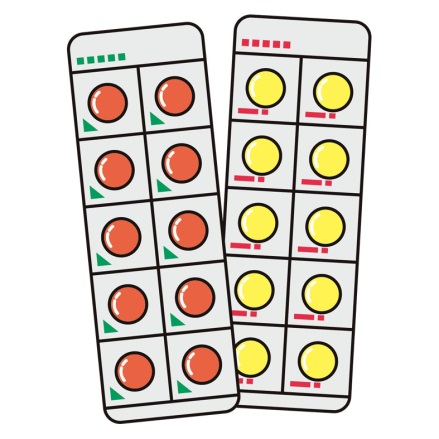 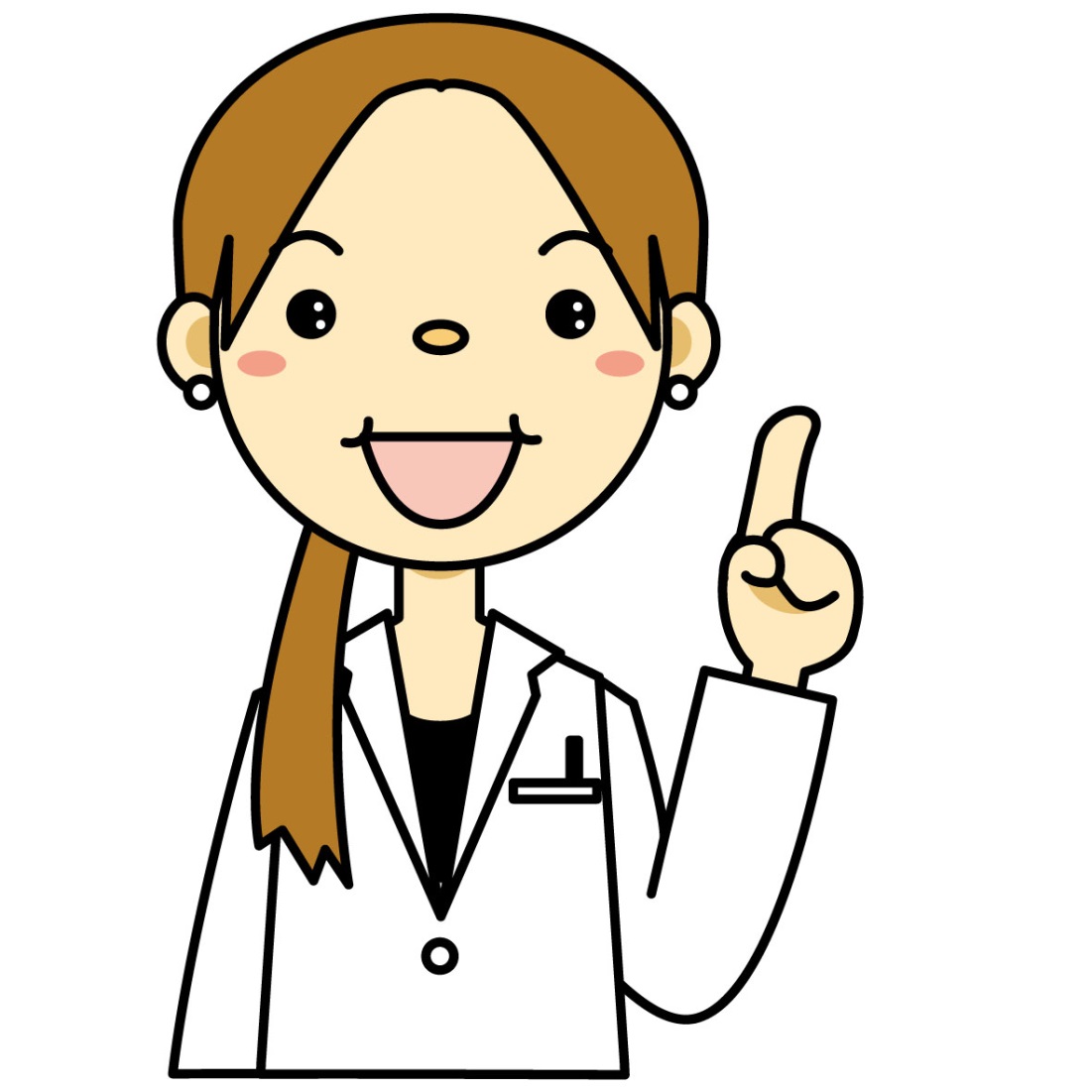 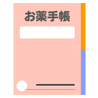 目次治療スケジュール･･･････････････････････････････････1起こりやすい副作用について･････････････････････････2注意が必要な副作用について･････････････････････････3スチバーガの手足症候群に使う薬について予防･･･････････････････････････････････････････4手足のケア･････････････････････････････････････5手足の皮膚症状がでたとき････････････････････････6血圧の測定について･････････････････････････････････7治療日誌の書き方･･･････････････････････････････････8治療日誌･･････････････････････････････････････････9必ず連絡をしてほしい副作用症状････････････････････14※ 病院、薬局にかかる際にはこの説明書を提示して下さい。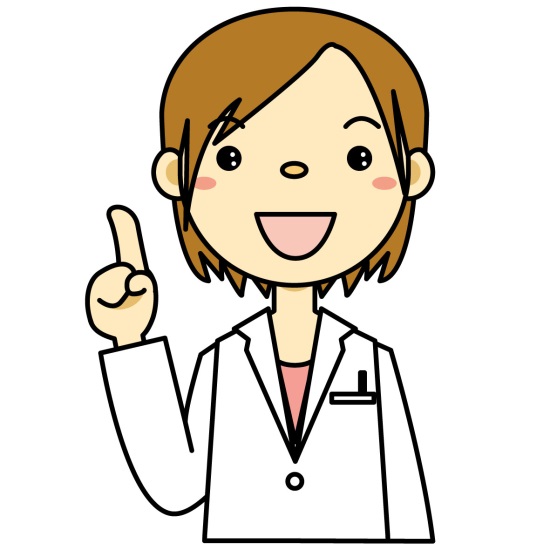 ◎ 治療スケジュールお薬を飲む前に確認しましょう！高脂肪食（揚げ物や焼肉など）は、お薬の作用を弱めることがあります。◎ 飲み忘れた時には･･･飲み忘れた場合には、忘れた分を服用せず、次の分から服用して下さい。絶対に2回分を一度に飲まないで下さい。この薬の副作用が強く現れるおそれがあります。◎ 起こりやすい副作用について● 手足症候群手のひらや足の裏がヒリヒリ･チクチクする、赤くなる、皮がむける、皮膚の表面が硬くなる、水ぶくれが出来る、といったことがあります。飲み始めから起きやすく、多くは6～９週目までに出てきます。塗り薬や飲み薬が処方されることがあります。日常生活に支障を来すような痛みを感じる場合はご連絡下さい。日常のケアや薬の使い方については、4ページ以降をご参照下さい。● 下痢１日4回以上の排便回数の増加や水様便が出ることがあります。脱水症状を防ぐため水分補給を行って下さい。症状に合わせて下痢止めを使うことがあります。● 全身倦怠感全身がだるい、体が重い、疲れやすいなどの症状が出ることがあります。● 高血圧飲み始めに血圧が高くなりやすいです。治療期間中は定期的に血圧を測定することが大切です。血圧が上昇した場合には、血圧を下げるお薬を使うことがあります。急激な血圧上昇･我慢できない頭痛や吐き気がする･意識がもうろうとすることがありましたら、必ずご連絡下さい。● 食欲不振･吐き気･嘔吐比較的軽いと言われています。症状に合わせて、吐き気止めのお薬を使うことがあります。● 発熱飲み始めに多く、38.0℃以上の高熱を伴うことがあります。38.0℃以上の発熱時にはご連絡下さい。● 脱毛毛が抜けやすくなる、髪を洗ったときに多量の毛髪が抜けることがあります。髪以外の部分（体毛･眉毛･陰毛）でも起こります。● 発疹･掻痒（かゆみ）飲み始めに多く、顔や頭皮･体に発疹が出ることがあります。かゆみを伴うこともあります。症状としては軽く、一時的な場合がほとんどですが、全身への発疹かつ口内炎を伴う場合はご連絡下さい。● タンパク尿尿にタンパクが出ることがあります。そのため、定期的に尿を検査し、尿の中のタンパクの有無を調べます。● 嗄声（声がかすれる）● 口内炎◎ 注意が必要な副作用について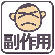 これら以外の副作用があらわれる場合もありますので、気になる症状があらわれた際には必ず医師、薬剤師または看護師にご相談下さい。スチバーガの手足症候群に使う薬について<予防>手足の皮膚症状は、皮膚のかたいところやカサカサしているところに現れることがあります。保湿や皮膚をやわらかくする効果のある軟膏をぬることによって、皮膚症状を予防する効果があると言われています。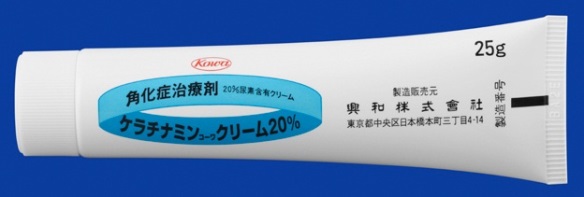 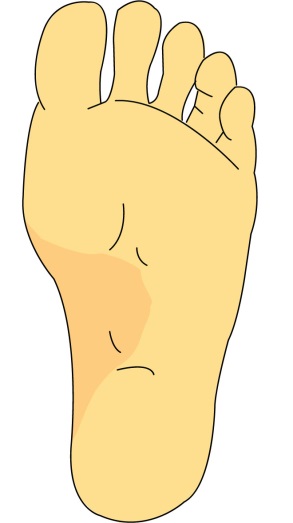 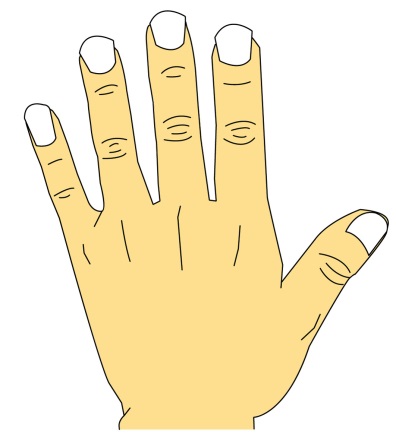 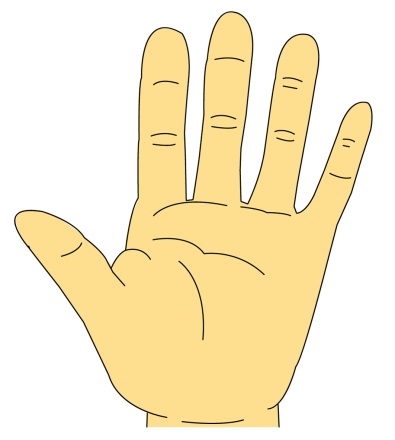 <手足のケア> 特に飲み始めの２ヶ月は気をつけましょう。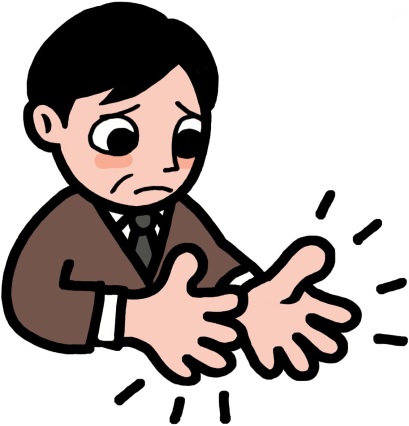 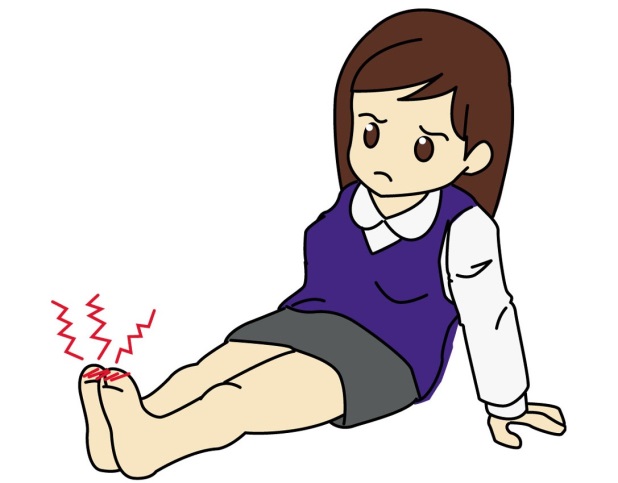 厚手の綿の靴下をはきましょう。靴は柔らかい素材で足にあったゆとりのあるものを履くようにしましょう。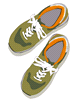 ジェル状の靴の中敷を使用して足を保護しましょう。手や足に負担のかかる運動は避けましょう。長時間の散歩も控えましょう。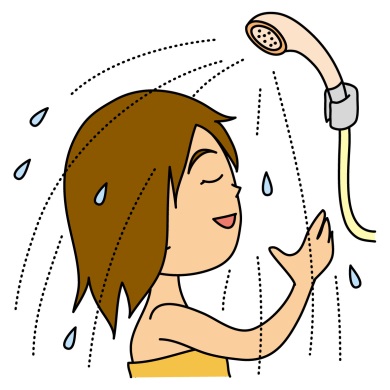 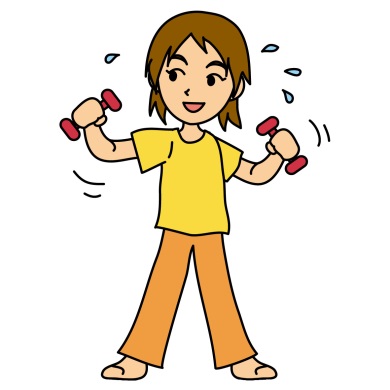 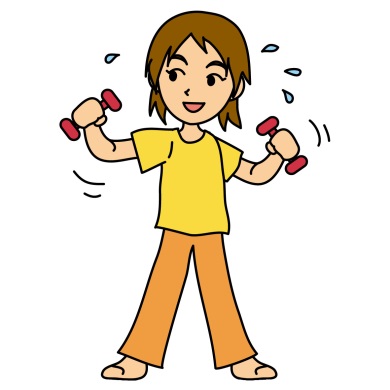 皿洗い、お風呂やシャワーで、手と足を熱いお湯にさらす時間は減らしましょう。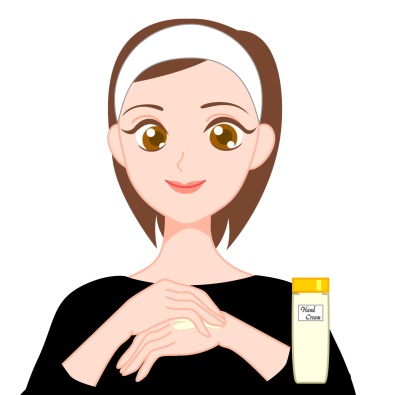 お風呂あがりに保湿剤をぬりましょう。靴下･手袋をするとより効果的です。爪の手入れをしましょう。症状が出たときに、冷たい水で冷やすと楽になることがあります。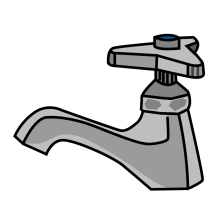 <手足の皮膚症状がでたとき>炎症や痛みを取る薬を使います。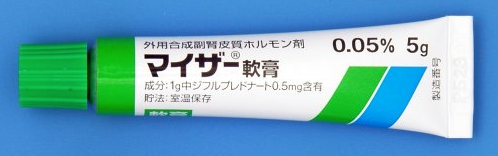 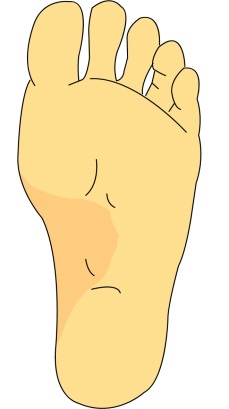 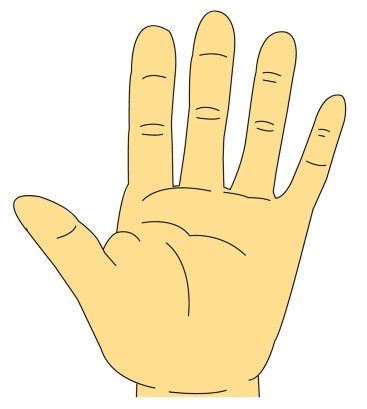 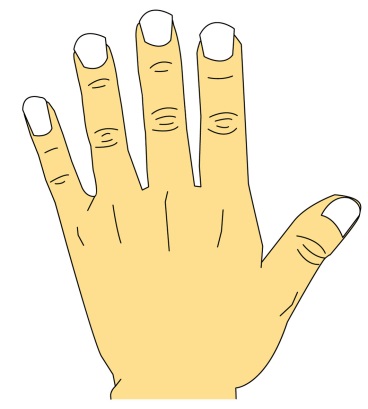 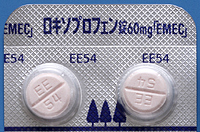 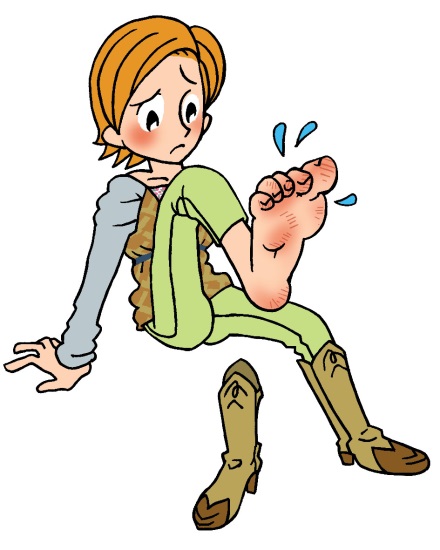 血圧の測定についてスチバーガを服用した患者さんのうち20～50%の方で、治療前と比べて血圧が高くなることが知られています。血圧が高くなっても、多くの場合、自覚症状はありません。しかし、血圧が高い状態が続くと、血管が硬くなり、脳卒中や心筋梗塞などを起こす危険性が高くなります。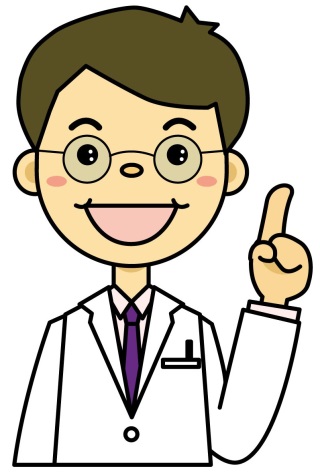 スチバーガ治療中は、毎日血圧を測り、血圧の変化を観察しましょう。血圧計をお持ちでなければ、是非、ご購入下さい。<血圧測定時の注意点>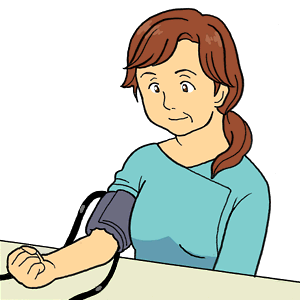 ① 1日1回、血圧を測る時間を決めて習慣づけましょう。　　例）朝のトイレの後 朝の食事前 など② 1～2分間静かに座ってから測りましょう。③ 測定結果を治療日誌に記録をしましょう。※ 腕で測るタイプの血圧計がお勧めです。心臓と同じ高さでカフをまきましょう。必ず連絡をしてほしい副作用症状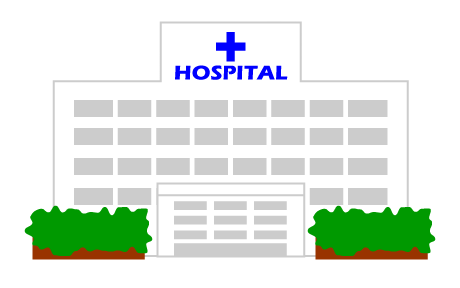 連絡方法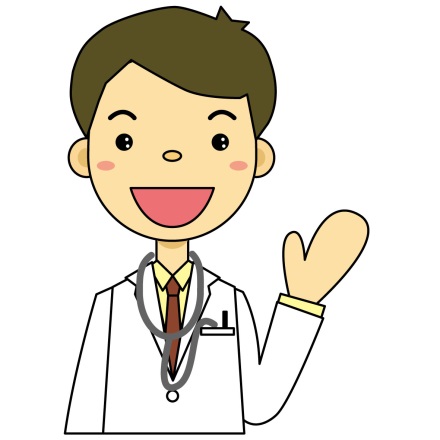 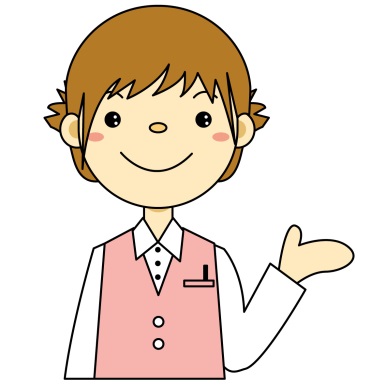 電話をする前に話すことを整理してみましょう。お薬の名前3週間3週間1週間スチバーガ（レゴラフェニブ）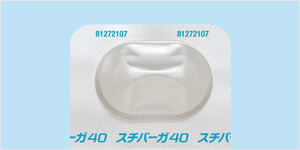 朝食後　　錠お休み日付日付5／205／215／225／235／245／255／26診察日診察日○○服用服用○○○○○○体温体温36.5℃36.8℃36.6℃36.5℃36.7℃36.5℃36.8℃血圧（mmHg）血圧（mmHg）122/71131/86139/89143/95155/99160/103129/75皮膚症状かゆみ○皮膚症状痛み◎△皮膚症状赤み･腫れ○○○皮膚症状発疹△○○○皮膚症状皮がむける△△○○○皮膚症状その他消化器症状下痢○消化器症状食欲不振△消化器症状吐き気消化器症状嘔吐その他だるさ○その他出血その他発熱その他脱毛対症療法の薬薬の種類などケラチナミン血圧の薬マイザー痛み止めその他の症状/メモ（伝えておきたいこと、気になることを書いて下さい）その他の症状/メモ（伝えておきたいこと、気になることを書いて下さい）薬を飲み忘れたケラチナミンがしみるようになった痛みが出て連絡をし、受診をした日付日付／／／／／／／診察日診察日服用服用体温体温　　　℃　　　℃　　　℃　　　℃　　　℃　　　℃　　　℃血圧（mmHg）血圧（mmHg）／／／／／／／皮膚症状かゆみ皮膚症状痛み皮膚症状赤み･腫れ皮膚症状発疹皮膚症状皮がむける皮膚症状その他消化器症状下痢消化器症状食欲不振消化器症状吐き気消化器症状嘔吐その他だるさその他出血その他発熱その他脱毛対症療法の薬薬の種類などその他の症状/メモ（伝えておきたいこと、気になることを書いて下さい）その他の症状/メモ（伝えておきたいこと、気になることを書いて下さい）日付日付／／／／／／／診察日診察日服用服用体温体温　　　℃　　　℃　　　℃　　　℃　　　℃　　　℃　　　℃血圧（mmHg）血圧（mmHg）／／／／／／／皮膚症状かゆみ皮膚症状痛み皮膚症状赤み･腫れ皮膚症状発疹皮膚症状皮がむける皮膚症状その他消化器症状下痢消化器症状食欲不振消化器症状吐き気消化器症状嘔吐その他だるさその他出血その他発熱その他脱毛対症療法の薬薬の種類などその他の症状/メモ（伝えておきたいこと、気になることを書いて下さい）その他の症状/メモ（伝えておきたいこと、気になることを書いて下さい）日付日付／／／／／／／診察日診察日服用服用体温体温　　　℃　　　℃　　　℃　　　℃　　　℃　　　℃　　　℃血圧（mmHg）血圧（mmHg）／／／／／／／皮膚症状かゆみ皮膚症状痛み皮膚症状赤み･腫れ皮膚症状発疹皮膚症状皮がむける皮膚症状その他消化器症状下痢消化器症状食欲不振消化器症状吐き気消化器症状嘔吐その他だるさその他出血その他発熱その他脱毛対症療法の薬薬の種類などその他の症状/メモ（伝えておきたいこと、気になることを書いて下さい）その他の症状/メモ（伝えておきたいこと、気になることを書いて下さい）日付日付／／／／／／／診察日診察日服用服用体温体温　　　℃　　　℃　　　℃　　　℃　　　℃　　　℃　　　℃血圧（mmHg）血圧（mmHg）／／／／／／／皮膚症状かゆみ皮膚症状痛み皮膚症状赤み･腫れ皮膚症状発疹皮膚症状皮がむける皮膚症状その他消化器症状下痢消化器症状食欲不振消化器症状吐き気消化器症状嘔吐その他だるさその他出血その他発熱その他脱毛対症療法の薬薬の種類などその他の症状/メモ（伝えておきたいこと、気になることを書いて下さい）その他の症状/メモ（伝えておきたいこと、気になることを書いて下さい）日付日付／／／／／／／診察日診察日服用服用体温体温　　　℃　　　℃　　　℃　　　℃　　　℃　　　℃　　　℃血圧（mmHg）血圧（mmHg）／／／／／／／皮膚症状かゆみ皮膚症状痛み皮膚症状赤み･腫れ皮膚症状発疹皮膚症状皮がむける皮膚症状その他消化器症状下痢消化器症状食欲不振消化器症状吐き気消化器症状嘔吐その他だるさその他出血その他発熱その他脱毛対症療法の薬薬の種類などその他の症状/メモ（伝えておきたいこと、気になることを書いて下さい）その他の症状/メモ（伝えておきたいこと、気になることを書いて下さい）